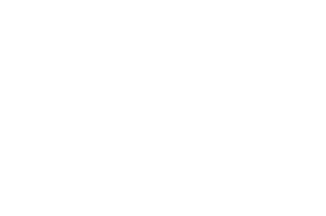 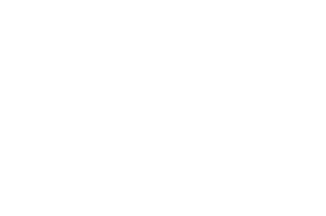 УЧАСТВУЙТЕ В ПЕРЕПИСИ, ЧТОБЫ СКАЗАТЬ "МОЯ ИНФОРМАЦИЯ УЧТЕНА "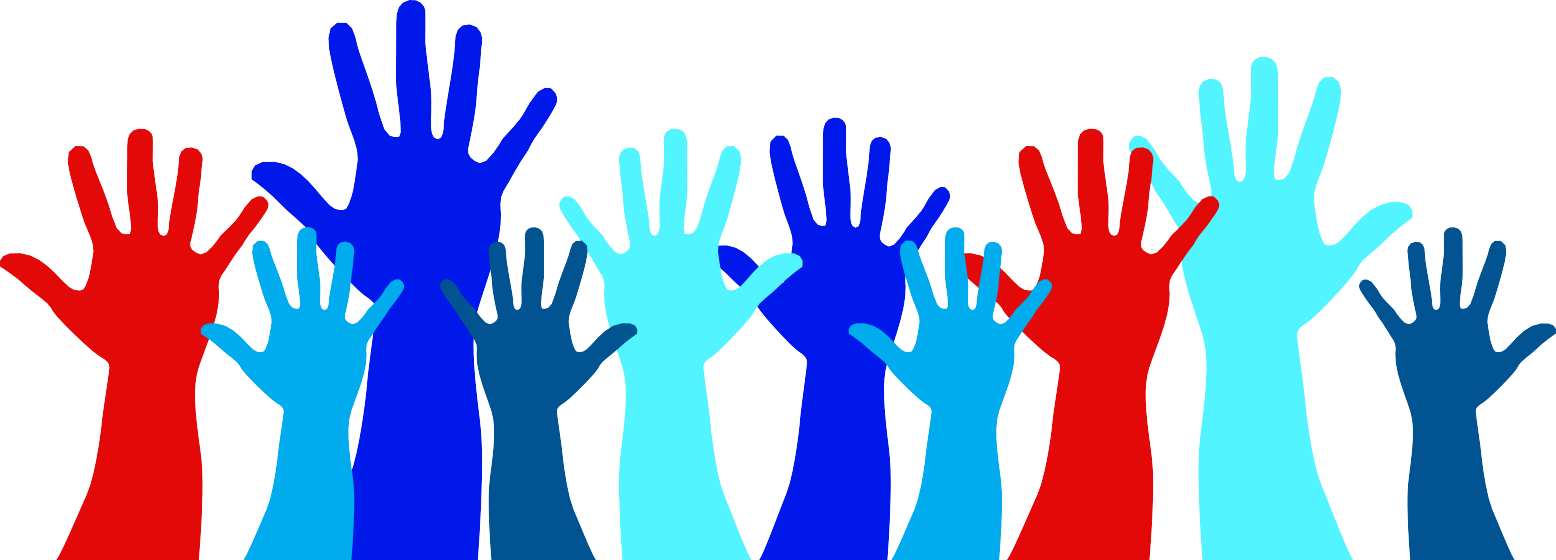 ПОЧЕМУ ПЕРЕПИСЬ НАСЕЛЕНИЯ ВАЖНА?Данные переписи используются для определения представительства в Конгрессе и изменения границ избирательных округов на всех уровнях политической системы.Данные переписи используются для определения того, где должны быть построены школы, дороги, больницы, центры по уходу за детьми и другие службы.Основые федеральные программы финансируются на основе данных переписи, в том числе:Medicaid и MedicareСубсидии на образование для школПроектирование и строительство автомагистралей  Жилищные программыПрограммы медицинского страхования детей (CHIP) Льготные продовольственные программы (SNAP & WIC)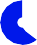 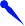 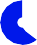 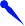 ЛЕГКО	БЫСТРО                                   КОНФИДЕНЦИАЛЬНОПерепись можно пройти онлайн, по телефону с тональным набором номера или заполнив бумажный опросник.Заполнение переписного листа занимает около 10 минут.Идентификационные данные, собранные Бюро переписи населения США, защищены законом и не могут быть раскрыты в течение 72 лет.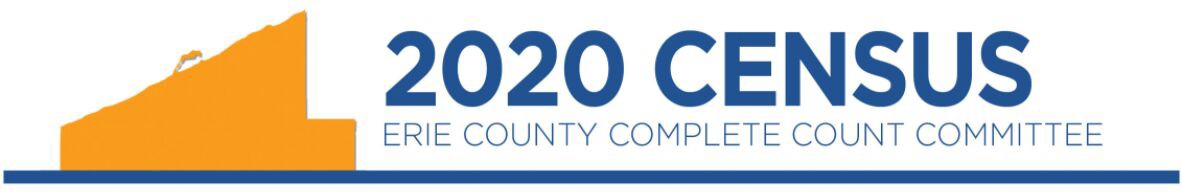 